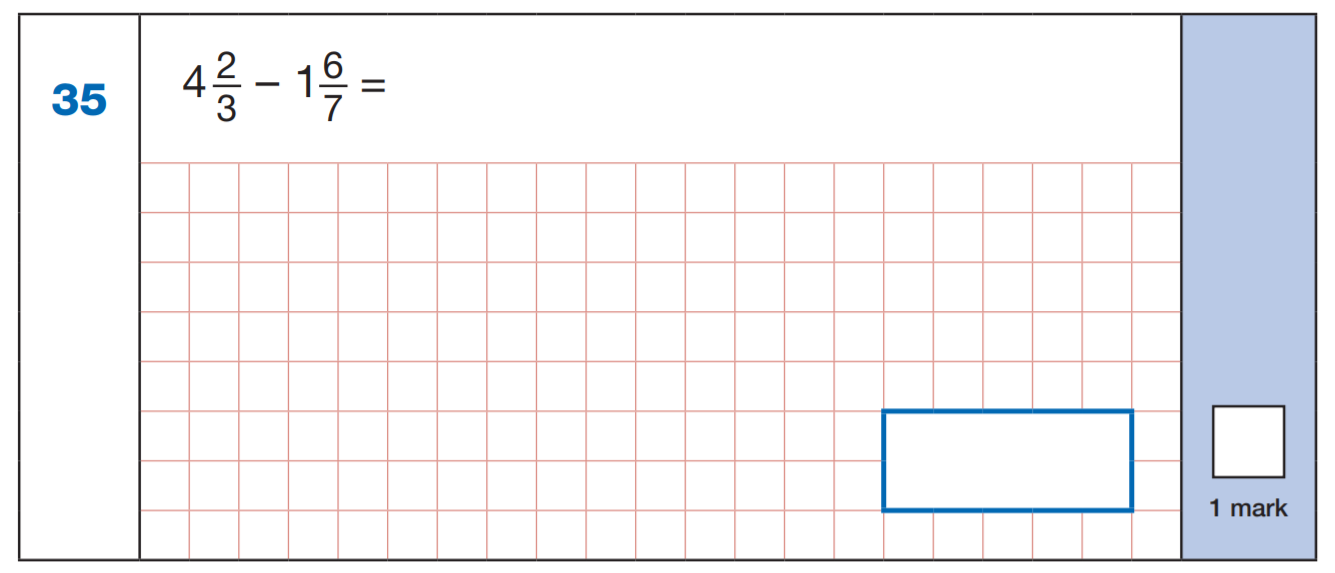 25/100,		 1.4,	 0.5,	 2/5,	 0.25…………………………………………………………………………………..First nameMiddle name(s)Last nameDate of birthSchool name